Møte med Sidebygningen 25.8.2015Etter en ellers regntung dag ble det oppholdsvær før vi møttes på Holmen Våtmarksenter til vårt årlige møte med Sidebygningen. Det kom 24 fra Sidebygningen og vi deltok med 30 medlemmer pluss Ethan.Etter velkomstord av president Jan Arne fortalte Grunneier Nicolas Wedel Jarlsberg om historien til Holmen. Sosialkomiteen hadde pyntet med blomster, planter, levende lys i stormlykter og serverte spekemat, potetsalat, drikke samt kaffe og kaker. Det var nydelig oppdekning til 40 i Ragnarstuen og 15 av medlemmene fikk plass i hovedhuset.Sidebygningen sørget for underholdning med Bob Dyllan låter, opplesning av egne dikt og mere sang m/gitar.                                                                                                             Bilder v/Heidi Thorin Olsen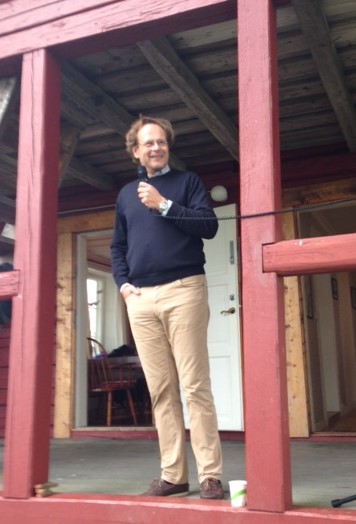 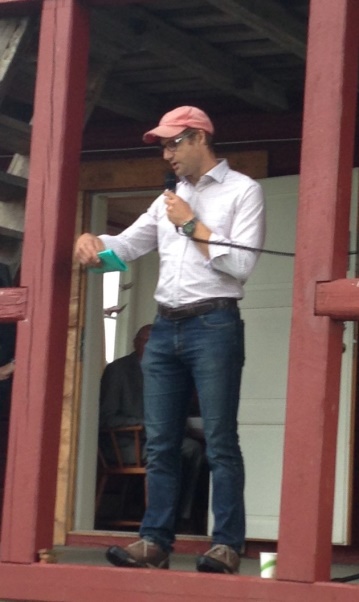 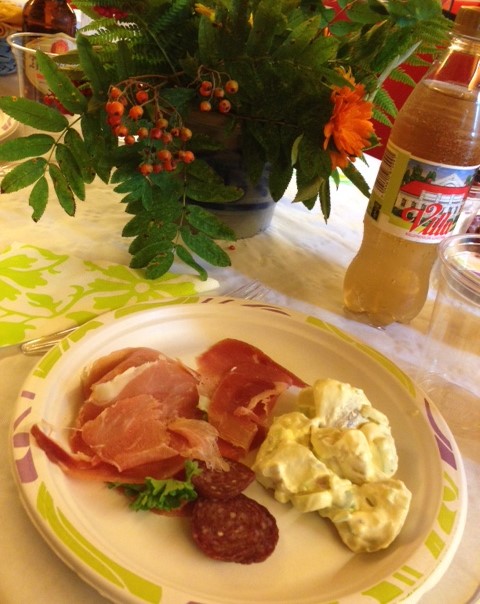 